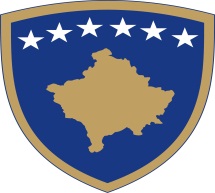 Republika e Kosovës  Republika Kosova-Republic of KosovoQeveria -Vlada - Government Ministria e Bujqësisë, Pylltarisë dhe Zhvillimit Rural - Ministarstvo Poljoprivrede, Šumarstva i Ruralnog Razvoja - Ministry of Agriculture, Forestry And Rural DevelopmentAgjencia për Zhvillimin e Bujqësisë/Agencija za Razvoj Poloprivrede/  Agriculture  Development AgencyDokumentet e kompletuara (dosja) duhet t‘i ketë dokumentet e radhitura si në listën e mëposhtme dhe çdo faqe duhet të ketë të shkruar numrin (me dorë). Ky numër duhet të paraqitet në listë pranë emrit të dokumentit.Në rast të mungesës së ndonjë dokumenti obligativ, zyrtari i AZHB-së nuk e pranon aplikacionin, por e regjistron aplikantin dhe i jep atij një kopje të kësaj shtojce duke ja rrumbullakësuar dokumentet që i mungojnë. Aplikanti ka afat deri në përfundim të thirrjes për aplikim që të kompletoj dokumentet. Këshillohen aplkuesit që të kompletojnë dokumentacionin apo të aplikojnë 5 ditë para përfundimit të thirrjes për aplikim.Në rastet kur kërkohet vetëm kopje e dokumentit, aplikanti e shkruan me dorë në kopje „sikur në origjinal“ dhe ja  sjellë origjinalin në shikim zyrtarit regjional, i cili verifikon përputhshmërinë e kopjes dhe ja kthen origjinalin aplikantit AZHB nuk është përgjegjës për përmbajtjen e dokumenteve të dorëzuara. Nëse   aplikacioni vije i pakompletuar në zyret qëndrore të AZHB-së (nëse si rezultat i ndonjë gabimi teknik në zyrën regjionale), atëherë zyrtari i AZHB-së e thërret aplikuesin në telefon ose e njofton përmes email-it dhe i jep 5 ditë kalendarike për të sjell dokumentin e munguar.Dokumentet për të cilat mund të thirret aplikuesi janë:Kjo rregull nuk vlen për dokumente që shërbejnë për poentim.Dokumentet që mund të kërkohen gjatë vlerësimit.Letërnjoftimi (Kopje); Llogaria rrjedhëse (konfirmimi banker);Certifikata e lindjes/ Ekstrati i lindjes;Deklarta për vijë të drejt të gjakut;Pëlqimi i Bashkëpronarëve (Deklaratë e nënshkruar, të cilës i bashkangjitet/en  kopja e letërnjoftimit/eve) në rast të investimeve në pronat me më shumë pronarë.Nr.DokumentiObligativObligativObligativopcional1.FORMULARI PËR APLIKIMSipas modelit të AZHB-së i plotësuar me makinë ose kompjuter (nuk lejohet dorëshkrimi) Kontrolli nëse dokumentet janë te mbushura si duhet të bëhet në momentin e dorëzimit në prani të aplikantitf.f.f.2.KOPJA E LETËRNJOFTIMIT të aplikuesit.Në rast të personave juridik kopja e letërnjoftimit të menaxherit, të pronarit ose të personit të autorizuar të ndërmarrjes.3.CERTIFIKATA E REGJISTRIT TË FERMERIT (NIF - numri identifikues i fermerit)f.f.f.4.FORMULARI PËR INDIKATORi plotësuar, në origjinal (nuk lejohet dorëshkrimi)Në prani të aplikantit zyrtari verifikon a është plotësuar si duhet formulari për indikatorëtf.f.f.5.LLOGARIA RRJEDHËSE, dokument i lëshuar dhe vulosur nga banka (në origjinal) nga një bankë që operon në Kosovëf._f._f._6.Në rastin e personave juridik:CERTIFIKATA E NUMRIT TË BIZNESIT-kopje CERTIFIKATA E NUMRIT FISKAL – kopjef._f._f._7.PROJEKTITEKNIK me paramasë dhe parallogarif._f._f._8.PROJEKT PROPOZIMIi cili përmban arsyeshmërinë ekonomike të investimitf.f.f.9.PËLQIMIN E KOMUNËS që dëshmon se ne rast të dhënies së grantit,aplikues imund të marrë leje ndërtimif.f.10.KOPJET E PLANIT TË NGASTRAVE, të cilat do të përfshihen në ujitje11.SKICË (vizatim) në të cilën janë të paraqitura të gjitha ngastrat të përfshira në ujitje me numër të ngastrës nga kopja e planit12.LISTA E FERMERËVE që përfitojnë nga sistemi i ujitjes së propozuar që të ndërtohet/modernizohet/zgjerohet  bashkëme NIF-at e tyre (nga Regjistri i Fermës)f.f.f.13.Për personat fizik dhe  juridik:VËRTETIM nga Administrata Tatimore e Kosovës që dëshmon se aplikanti nuk ka obligime të papaguara ose të rregulluara me ATKf.f.f.14.AUTORIZIMI- i noterizuar, në rast se aplikimi bëhet përmes një personi të autorizuarf.f.f.15.CERTIFIKATA E PRONËSISË MBI TOKËN(kopja e planit dhe fleta poseduese ku do të kryhet investimi)f.f.f.16.Deklaratë për të kontribuar me 20% për realizimin e projektit.f.f.f.17Lista e nënshkruar, e cila përmban edhe numrin e parcelës për të cilën jepet pëlqimi) dhe të dhënat personale (kopja e letërnjoftimit) nga pronarët e tokave për investimin që do të bëhet.